PD  K A M E N J A K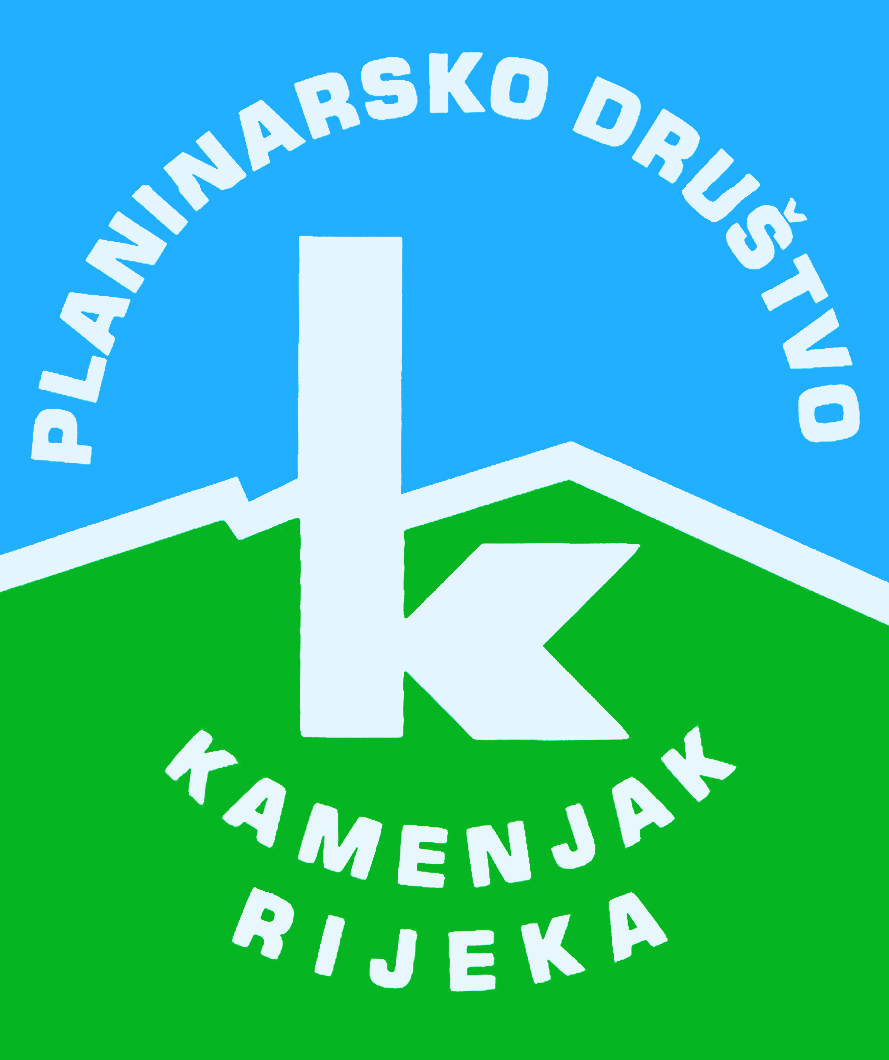 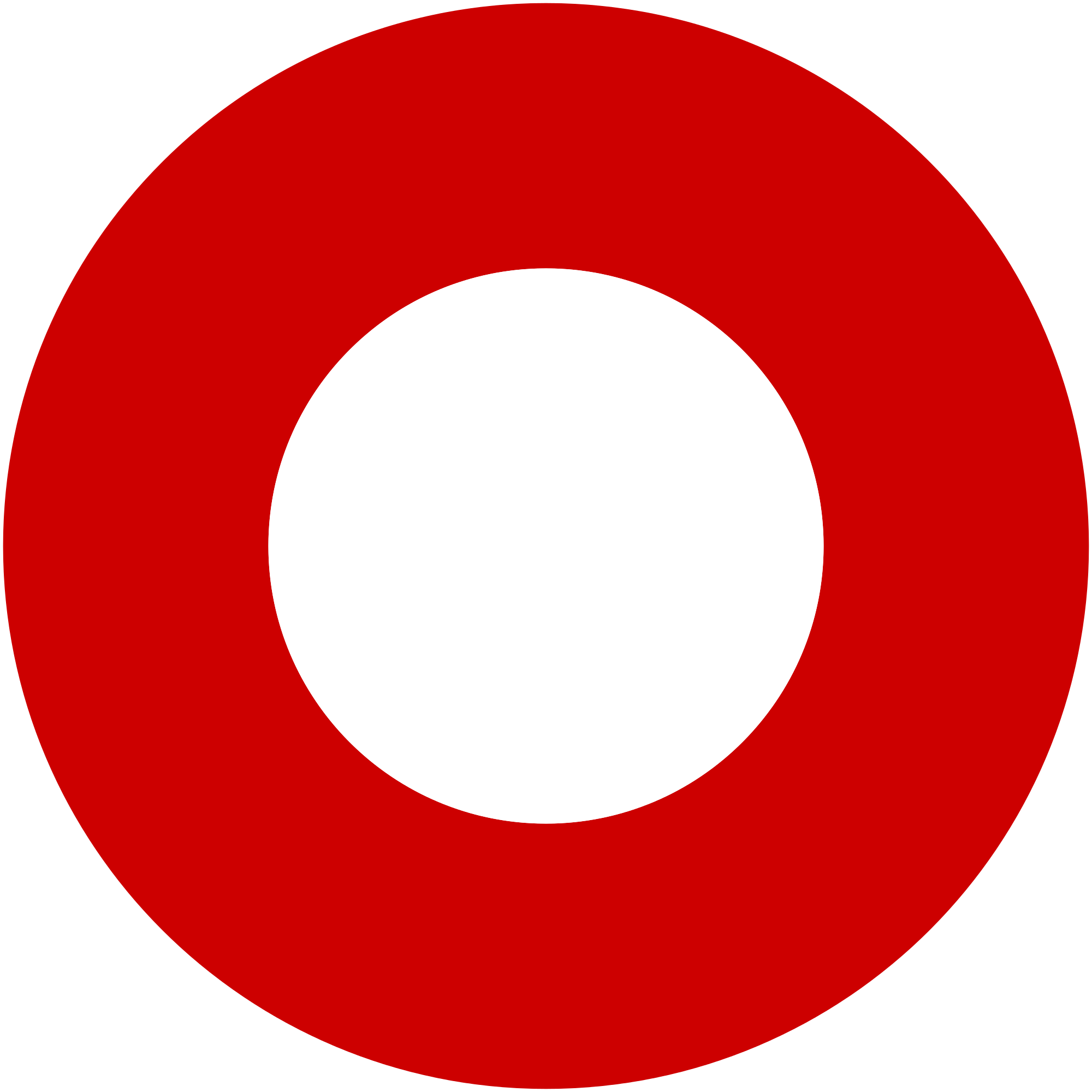 Korzo 40/I - RIJEKA tel: 051/331-212 Prijavom na izlet svaki član Društva potvrđuje da je upoznat sa zahtjevima izleta, da ispunjava zdravstvene, fizičke i tehničke uvjete za sigurno sudjelovanje na izletu, da ima uplaćenu članarinu HPS-a za tekuću godinu, te da pristupa izletu na vlastitu odgovornost. Sudionik je dužan tijekom izleta slušati upute vodiča. U slučaju loših vremenskih prilika ili drugih nepredviđenih okolnosti, vodič ima pravo promijeniti rutu ili otkazati izlet. Turska (2251 m) i Mrzla Gora (2203 m) (SLO)Turska (2251 m) i Mrzla Gora (2203 m) (SLO)petak, 26.06.2015.petak, 26.06.2015.Polazak: Delta u 17 satiPovratak: u nedjelju u večernjim satimaPrijevoz: osobna vozilaCijena: 220 kn (put i osiguranje)Opis: 
Petak: Vozimo se do Logarske doline (oko 3 sata čiste vožnje) te se parkiramo kod Koče pod slapom Rinka. Od Koče nastavljamo do Doma na Okrešlju, zahtjevnim planinarskim putem. Oko sat i pol hoda.Subota: Od Doma na Okrešlju krećemo prema Turskoj gori kroz Turski žleb. Vrijeme hoda do vrha oko 3 i pol sata. Vrlo zahtjevna staza. Od Turske gore nastavljamo prema Kotličima (1974 m) te Kamniško sedlo i posjećujemo Kamnišku koču te se vraćamo u Dom na Okrešlju.Ukupno 7-8 sati hoda.Nedjelja: Ujutro krećemo prema Mrzloj gori (vrlo zahtjevna staza). Do vrha Mrzle gore oko 3 i pol sata. Istim putem natrag.Nakon odmora povratak prema autima (1 sat) i Rijeci.Ukupno 7-8 sati hoda.

Napomena:
Izlet je namijenjen samo članovima Visokogorskog odsjeka!Opis: 
Petak: Vozimo se do Logarske doline (oko 3 sata čiste vožnje) te se parkiramo kod Koče pod slapom Rinka. Od Koče nastavljamo do Doma na Okrešlju, zahtjevnim planinarskim putem. Oko sat i pol hoda.Subota: Od Doma na Okrešlju krećemo prema Turskoj gori kroz Turski žleb. Vrijeme hoda do vrha oko 3 i pol sata. Vrlo zahtjevna staza. Od Turske gore nastavljamo prema Kotličima (1974 m) te Kamniško sedlo i posjećujemo Kamnišku koču te se vraćamo u Dom na Okrešlju.Ukupno 7-8 sati hoda.Nedjelja: Ujutro krećemo prema Mrzloj gori (vrlo zahtjevna staza). Do vrha Mrzle gore oko 3 i pol sata. Istim putem natrag.Nakon odmora povratak prema autima (1 sat) i Rijeci.Ukupno 7-8 sati hoda.

Napomena:
Izlet je namijenjen samo članovima Visokogorskog odsjeka!Težina staze: tehnički zahtjevna staza (sajle i klinovi) (3 dana (oko 8 sati hoda dnevno))Težina staze: tehnički zahtjevna staza (sajle i klinovi) (3 dana (oko 8 sati hoda dnevno))Oprema: Kompletna visokogorska oprema.Oprema: Kompletna visokogorska oprema.Vodič(i): Mirta Grandić (pomoćni vodič, a glavni će se odlučiti naknadno)Vodič(i): Mirta Grandić (pomoćni vodič, a glavni će se odlučiti naknadno)Prijave i informacije: u tajništvu Društva do 23.06.2015.Prijave i informacije: u tajništvu Društva do 23.06.2015.